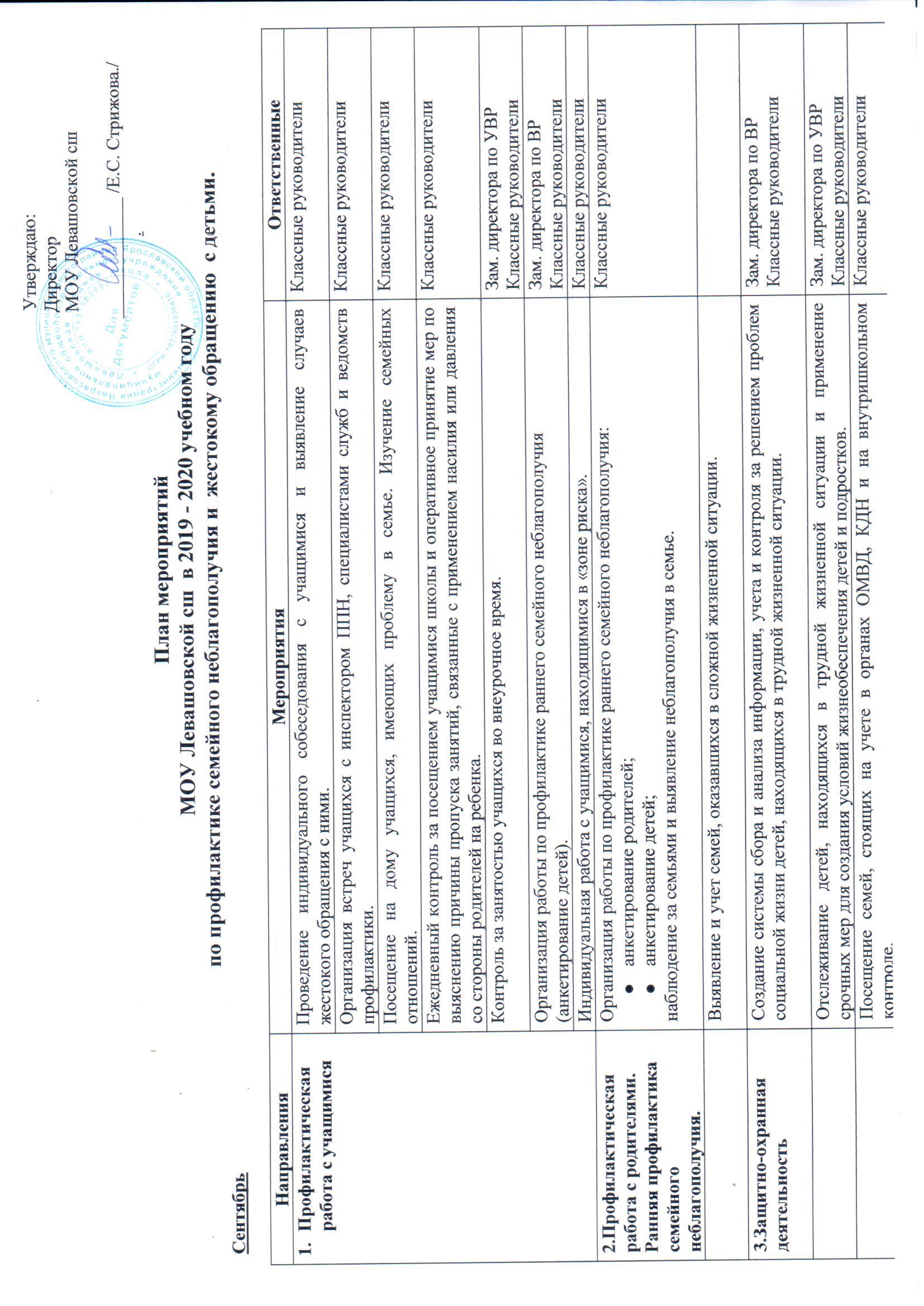 ОктябрьНоябрьДекабрьЯнварьФевральМартАпрельМай3.Защитно-охранная деятельностьСоздание системы сбора и анализа информации, учета и контроля за решением проблем социальной жизни детей, находящихся в трудной жизненной ситуации.Зам. директора по ВР Классные руководителиОтслеживание детей, находящихся в трудной жизненной ситуации и применение срочных мер для создания условий жизнеобеспечения детей и подростков. Зам. директора по УВРКлассные руководителиПосещение семей, стоящих на учете в органах ОМВД, КДН и на внутришкольном контроле.Классные руководителиРабота с опекунами и приемными родителями. Посещение на дому.зам. директора по ВР, классные руководителиСоциальный педагог4.Организационная (координационная) деятельностьУчастие в  акцияхзам. директора по ВР, классные руководителиФормирование электронного банка социально-незащищенных семей:Социальные паспорта классов с указанием:неполных семей учащихся из неполных семеймалоимущих семей учащихся из малоимущих семеймногодетных малоимущих семей учащихся из многодетных малоимущих семей семей, являющихся безработнымисписок учащихся, находящихся под опекой.Список семей, находящихся в социально-опасном положении (СОП).Список детей-инвалидов, проживающих на территории с. Левашово.Мониторинг получения несовершеннолетними гражданами в возрасте от 6,5 до 18 лет, проживающими в с. Левашово в микрорайоне МОУ Левашовской сш начального общего, основного общего, среднего (полного) общего образования.зам. директора по ВР, классные руководителиСоциальный педагогСоциальный педагогзам. директора по УВРФормирование электронного банка учащихся из социально-незащищенных семей:Список учащихся из неблагополучных семей Список учащихся, состоящих на внутришкольном учете Список несовершеннолетних, состоящих на учете в КДН Список учащихся «группы риска»Список детей - инвалидов, обучающихся в школеСписок учащихся из опекаемых семейСписок учащихся из приемных семей зам. директора по ВР, классные руководителиСоставление социального паспорта школы.зам. директора по ВРСоставление социального паспорта 1-11 классов.Кл. руководителиНаправленияМероприятия Ответственные 1.Профилактическая работа с учащимисяПосещение на дому учащихся, имеющих проблему в семье. Изучение семейных отношений.классные руководителиИндивидуальная работа с учащимися, находящимися в «зоне риска».классные руководители  2.Профилактическая работа с родителями. Ранняя профилактика семейного неблагополучия.Организация и проведение родительского всеобуча: Профилактика суицида;Профилактика  агрессии и жестокости в семье.классные руководители 2.1Родительское собраниеПсихологические особенности 5 – ти классниковПсихолог 3.Защитно-охранная деятельностьСоздание системы сбора и анализа информации, учета и контроля за решением проблем социальной жизни детей, находящихся в трудной жизненной ситуации.Зам. директора по ВРКл. руководителиОтслеживание детей, находящихся в трудной жизненной ситуации и применение срочных мер для создания условий жизнеобеспечения детей и подростков. Зам. директора по ВРКлассные руководителиРабота с опекунами и приемными родителями. Посещение на дому.зам. директора по ВР, классные руководители Социальный педагогНаправленияМероприятия Ответственные 1.Профилактическая работа с учащимисяПроведение цикла профилактических бесед с учащимися:1. «Я и моя семья» - для 2-4 кл.2. «Я и мой мир» - для 6-8 кл.3. «Я и мое окружение» - для 9 клКлассные руководителиПосещение на дому учащихся, имеющих проблему в семье. Изучение семейных отношений.Классные руководителиПроведение тренингового занятия с учащимися 5-7 кл «Умеем ли мы общаться».Психолог2.Профилактическая работа с родителями. Ранняя профилактика семейного неблагополучия.Выступление на  родительском  собрании на тему: «Законодательство для родителей о воспитании детей».Классные руководителиОрганизация и проведение  мероприятий, посвященных Дню матери.Классные руководителивоспитатели3.Защитно-охранная деятельностьСоздание системы сбора и анализа информации, учета и контроля за решением проблем социальной жизни детей, находящихся в трудной жизненной ситуации.Зам. директора по ВРКлассные руководителиОтслеживание детей, находящихся в трудной жизненной ситуации и применение срочных мер для создания условий жизнеобеспечения детей и подростков. Зам. директора по УВРКлассные руководителиПосещение семей, стоящих на учете в органах ОМВД, КДН и на внутришкольном контроле.Классные руководителиКонтроль за своевременным оформлением справок родителями  на предоставление бесплатного питания школьникам из многодетных, малоимущих семей.Директорклассные руководителиПроведение классных часов по теме «Конвенция о правах ребёнка» в 2-9 классах.Классные руководители4.Организационная (координационная) деятельность.Корректировка электронной базы данных. Зам. директора по ВРКлассные руководителиСеминар – практикум для классных руководителей «Формы жестокого обращения с детьми»Руководитель МО кл рук.НаправленияМероприятия Ответственные 1.Профилактическая работа с учащимисяПосещение на дому учащихся, имеющих проблему в семье. Изучение семейных отношений.Классные руководителиИндивидуальная работа с учащимися, находящимися в «зоне риска»: из семей, находящихся в СОП.Классные руководители1.1 Профилактика СПИДаЧто должны знать школьники о  СПИДе 9 классыТренинг «Степной огонь»10 классыПсихолог, соц. педагогКлассный руководитель1.2 Профилактика жестокого обращения в семьеЖестокое обращение в семье.        10-11клОтветственное родительство.         10-11клБудущие родители                           10-11клПсихолог, соц. педагогКлассные руководители2. Профилактическая работа с родителями. Ранняя профилактика семейного неблагополучия.Проведение практико-ориентированного семинара на тему: «Право ребенка на защиту от всех форм жесткого обращения».Социальный педагогКлассные руководители2.1 Родительское собраниеПсихологические особенности 6 – ти классниковПсихолог 3.Защитно-охранная деятельностьСоздание системы сбора и анализа информации, учета и контроля за решением проблем социальной жизни детей, находящихся в трудной жизненной ситуации.Зам. директора по ВРКл. руководителиОтслеживание детей, находящихся в трудной жизненной ситуации и применение срочных мер для создания условий жизнеобеспечения детей и подростков. Зам. директора по ВРКл.  руководителиПосещение семей, стоящих на учете в органах ОМВД, КДН и на внутришкольном контроле.Классные руководителиРабота с опекунами и приемными родителями. Посещение на дому.Соц. педагог Зам. директора по ВРКл. руководителиНаправленияМероприятия Ответственные 1.Профилактическая работа с учащимисяПосещение на дому учащихся, имеющих проблему в семье. Изучение семейных отношений.классные руководителиИндивидуальная работа с учащимися, находящимися в «зоне риска» - дети-инвалиды.классные руководители1.1 Профилактическое занятие ПАВМифы и правда о курении –  7 клПсихолог, соц. педагогклассные руководители1.2 Профилактика конфликтов«Понимание – ключ к успеху в общении» 7 классыПсихолог, соц. педагогКлассный руководитель1.3 Профилактика жестокого обращения в семьеЖестокое обращение в семье.        10-11клОтветственное родительство.         10-11клБудущие родители                           10-11клПсихолог, соц. педагогклассные руководители2.Профилактическая работа с родителями. Ранняя профилактика семейного неблагополучия.Родительский лекторий «Жестокое обращение с детьми как социально-психологическое явление»Зам. директора по ВРКлассные руководители3.Защитно-охранная деятельностьСоздание системы сбора и анализа информации, учета и контроля за решением проблем социальной жизни детей, находящихся в трудной жизненной ситуации.Зам. директора по ВРКл.  руководителиОтслеживание детей, находящихся в трудной жизненной ситуации и применение срочных мер для создания условий жизнеобеспечения детей и подростков. Зам. директора по ВРКлассные руководителиПосещение семей, стоящих на учете в органах ОМВД, КДН и на внутришкольном контроле.Классные руководителиКонтроль за своевременным оформлением справок родителями  на предоставление бесплатного питания школьникам из многодетных, малоимущих семей.Директорклассные руководителиРабота с опекунами и приемными родителями. Посещение на дому.Соц. педагог Зам. директора по ВРКл. руководители4.Организационная (координационная) деятельность.Корректировка электронной базы данных.классные руководителиНаправленияМероприятия Ответственные 1.Профилактическая работа с учащимисяАнкетирование уч-ся 7-9 классов. классные руководителиПосещение на дому учащихся, имеющих проблему в семье. Изучение семейных отношений.классные руководителиИндивидуальная работа  с учащимися, находящимися в «зоне риска»: собеседование с детьми из неполных семей.классные руководители1.1 Профилактическое занятие о вреде употребления ПАВ«Алкоголь. Его влияние на человека»  7 классыПсихолог, соц. педагогклассные руководители1.2 Профилактика суицидаПоследний концерт на «Титанике» –  7 классыПсихолог, соц. педагогклассные руководители2.Профилактическая работа с родителями. Ранняя профилактика семейного неблагополучия.Проведение цикла бесед с родителями на классных родительских собраниях:«Наши дети нуждаются в защите»;«Лишение родительских прав - тенденция роста»; «Жестокое отношение к детям – примета времени».Классные руководители3.Защитно-охранная деятельностьОтслеживание детей, находящихся в трудной жизненной ситуации и применение срочных мер для создания условий жизнеобеспечения детей и подростков. Зам. директора по ВРКлассные руководителиПосещение семей, стоящих на учете в органах ОМВД, КДН и на внутришкольном контроле.Классные руководителиКонтроль за своевременным оформлением справок родителями  на предоставление бесплатного питания школьникам из многодетных, малоимущих семей.Директорклассные руководителиРабота с опекунами и приемными родителями. Посещение на дому.Соц. педагог Зам. директора по ВРКл. руководители4.Организационная (координационная) деятельность.Проведение семинара с классными руководителями:«Как работать с неблагополучными семьями?»Руководители  ШМО НаправленияМероприятия Ответственные 1.Профилактическая работа с учащимисяПроведение бесед с учащимися на темы:Права и обязанности детей«Если меня обижает папа»«Если в семье конфликт».классные руководителиПосещение на дому учащихся, имеющих проблему в семье. Изучение семейных отношений.классные руководителиИндивидуальная работа  с учащимися, находящимися в «зоне риска»: беседы с детьми из семей, являющиеся безработными.классные руководители1.1 Профилактическое занятие«Наркотики. Мифы и реальность» 7 классыПсихолог, соц. педагогклассные руководители1.2 Профилактика конфликтов«Понимание – ключ к успеху в общении» 7 классыПсихолог, соц. педагогклассные руководители1.3 Развитие ценностно –смысловой и мотивационно – потребностной  сферы подростков«Жизненные ценности» 7 классПсихолог, соц. педагогклассные руководители2.Профилактическая работа с родителями. Ранняя профилактика семейного неблагополучия.Участие в работе с неблагополучными семьями и несовершеннолетними правонарушителями  МОУ Левашовской сш  по решению проблем уклонения родителей от воспитания своих детей. Заседание Совета профилактики школыклассные руководителиЧлены Совета3.Защитно-охранная деятельностьСоздание системы сбора и анализа информации, учета и контроля за решением проблем социальной жизни детей, находящихся в трудной жизненной ситуации.Зам. директора по ВРКлассные руководителиОтслеживание детей, находящихся в трудной жизненной ситуации и применение срочных мер для создания условий жизнеобеспечения детей и подростков. Зам. директора по ВРКлассные руководителиКорректировка электронной базы данных.Классные руководителиРабота с опекунами и приемными родителями. Соц. педагог Зам. директора по ВРКл. руководителиНаправленияМероприятия Ответственные 1.Профилактическая работа с учащимисяИндивидуальная работа с учащимися, находящимися в «зоне риска»: состоящими на внутришкольном учете.Классные руководителиПроведение классных часов по теме: «Определение индивидуальной профессиональной перспективы»  -   для выпускников 9 классов.Классные руководителиПосещение на дому учащихся, имеющих проблему в семье. Изучение семейных отношений.Классные руководители«Профилактический день» - встречи учащихся 5-8 классов с работниками КДН и ЗП, ППН ОМВД. Классные руководители1.1 Профилактическое занятиеУстановка -  на здоровый образ жизни!  6 классыПсихолог, соц. педагогКлассные руководители1.2 Развитие ценностно –смысловой и мотивационно – потребностной  сферы подростков«Жизненные ценности» 7 классПсихолог, соц. педагогКлассные руководители2.Профилактическая работа с родителями. Ранняя профилактика семейного неблагополучия.Посещение на дому учащихся, имеющих проблему в семье. Оказание помощи в решении семейных отношений.Классные руководителиОрганизация и проведение общешкольного родительского собрания «Жестокое отношение к детям – примета времени».Зам. директора по ВРКлассные руководители«День общения с родителями» - встречи, классные собрания, мероприятия совместно детей и родителей (для 2-7 классв).Классные руководители2.1 Родительское собраниеПсихологические особенности 7 – ми классниковПсихолог 3.Защитно-охранная деятельностьСоздание системы сбора и анализа информации, учета и контроля за решением проблем социальной жизни детей, находящихся в трудной жизненной ситуации.Зам. директора по ВРКлассные руководителиОтслеживание детей, находящихся в трудной жизненной ситуации и применение срочных мер для создания условий жизнеобеспечения детей и подростков. Зам. директора по ВРКлассные руководителиКонтроль за своевременным оформлением справок родителями  на предоставление бесплатного питания школьникам из многодетных, малоимущих семей.Классные руководителиРабота с опекунами и приемными родителями.Классные руководителиСоц. педагог Зам. директора по ВР4.Организационная (координационная) деятельность.Корректировка электронной базы данных. Классные руководителиНаправленияМероприятия Ответственные 1.Профилактическая работа с учащимисяПосещение на дому учащихся, имеющих проблему в семье. Изучение семейных отношений.Классные руководителиИндивидуальная работа с учащимися, находящимися в «зоне риска».Соц. ПедагогПсихолог1.1 Профилактическое занятиеВ здоровой семье – здоровые дети.  6 классыПсихолог 2.Профилактическая работа с родителями. Ранняя профилактика семейного неблагополучия.Организация и проведение  мероприятий, посвященных Дню семьи.Проведение игры «Мама, папа, Я  - спортивная семья» для совместного проведения с родителями и детьми 1-4 классов.Классные руководители Классные руководителиУчитель физкультуры3.Защитно-охранная деятельностьПатронаж семей, состоящих на учете в органах ППН ОВД, КДН и на внутришкольном контроле.Классные руководителиРабота с опекунами и приемными родителями. Классные руководители